Mid-point Review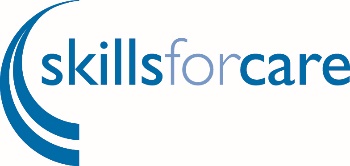 PDP 2A meeting should take place immediately following your mid-point observation for you and your Mentor to agree learning objectives.Learning objectiveThis will be informed by the outcomes of the feedback from your observation and should relate to the eight outcome statementsHow will you meet the objective? Development activity or action planned.How does this link to the outcome statements for the Post-qualifying Standards for Social Work Practice Supervisors in Adult Social Care?How will you know if the objective is met?  Intended outcomes for practice and practice of social workers in receipt of your supervision.Timescales?Date for completion and/ or review.What was the impact on your practice?Agree date for end-point review: